 КАРАР                                                                                                                 РЕШЕНИЕ 21 июль 2017 йыл                                      № 81                            21 июля 2017 годаОб отмене решения Совета сельского поселения Зеленоклиновский сельсовет муниципального района Альшеевский район Республики Башкортостан от 24 июля   2015 года № 199 «Об утверждении Правил присвоения, изменения  и аннулирования адресов»     Согласно пункта 4 части 1 статьи 5  Федерального закона от 28  декабря 2013 года № 443-ФЗ «О федеральной информационной адресной системе и о внесении изменений в Федеральный закон «Об общих принципах организации местного самоуправления в Российской Федерации», экспертного заключения  Государственного комитета Республики Башкортостан по делам юстиции HГР RU03008205201500007 от 13июня 2017 года на решение  Совета сельского поселения Зеленоклиновский сельсовет муниципального района Альшеевский район Республики Башкортостан от 24 июля 2015 года № 199 «Об утверждении Правил присвоения, изменения и аннулирования адресов», Совет сельского поселения Зеленоклиновский сельсовет муниципального района Альшеевский район Республики Башкортостан  р е ш и л:1.Отменить  решение Совета сельского поселения Зеленоклиновский сельсовет муниципального района Альшеевский район Республики Башкортостан  от 24 июля 2015 года № 199 «Об утверждении Правил присвоения, изменения  и аннулирования адресов».2.Обнародовать настоящее решение на официальном сайте сельского поселения и в здании администрации сельского поселения.3.Контроль за исполнением данного решения возложить на постоянную комиссию Совета по социально-гуманитарным вопросам.            Глава сельского поселения                                  Т.Г.ГайнуллинБАШҠОРТОСТАН РЕСПУБЛИКАҺЫӘЛШӘЙ РАЙОНЫМУНИЦИПАЛЬ РАЙОНЫНЫҢЗЕЛЕНЫЙ КЛИН АУЫЛ СОВЕТЫАУЫЛ БИЛӘМӘҺЕ СОВЕТЫ (БАШҠОРТОСТАН  РЕСПУБЛИКАҺЫ  ӘЛШӘЙ  РАЙОНЫ  ЗЕЛЕНЫЙ КЛИН АУЫЛ  СОВЕТЫ)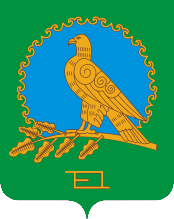 СОВЕТ СЕЛЬСКОГО ПОСЕЛЕНИЯЗЕЛЕНОКЛИНОВСКИЙ СЕЛЬСОВЕТМУНИЦИПАЛЬНОГО РАЙОНААЛЬШЕЕВСКИЙ РАЙОНРЕСПУБЛИКИБАШКОРТОСТАН(ЗЕЛЕНОКЛИНОВСКИЙ  СЕЛЬСОВЕТ АЛЬШЕЕВСКОГО  РАЙОНА  РЕСПУБЛИКИ  БАШКОРТОСТАН)